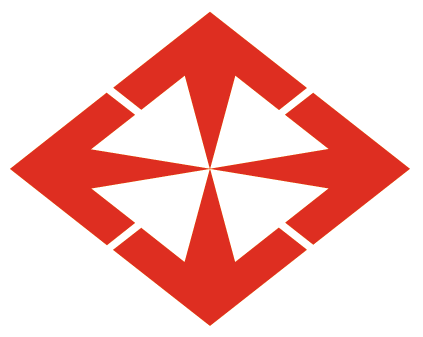 BAŞKENT ÜNİVERSİTESİ GIDA TARIM VE HAYVANCILIĞI GELİŞTİRME ENSTİTÜSÜ BAŞVURU KOŞULLARI Sürdürülebilir Tarım ve Gıda Sistemleri Tezli Yüksek Lisans Programı*ALES’in GRE-GMAT eşdeğerlikleri ile YDS, E-YDS, YÖKDİL sınavlarının diğer yabancı dil sınavları ile eş değerlikleri YÖK, ÖSYM ve Üniversitemiz Senato’su kararlarına göre yapılacaktır.ALES PuanıALES Puan TürüDil NotuLisans MezuniyetiFakülte – Bölüm/Bölümleri biçiminde belirtiniz. Not Ortalaması Şartı (Varsa)(100’lük sistem üzerinden belirtilmelidir.)55SAYISALYDS              55E-YDS          55YÖKDİL       55TOEFL IBT  66Dil belgesi olmayanlar için:Başkent Üniversitesi İngilizce Hazırlık Bölümü yeterlik sınavında en az 55 puan almasıSürdürülebilir Tarım-Gıda Sistemleri Tezli Yüksek Lisans programı; Fen, İktisadi ve İdari Bilimler, Mühendislik, Su Ürünleri, Veteriner Fakültesi ve Ziraat Fakültesi mezunları ile bu programa ilgi duyan, bilgi birikimini artırmak isteyen diğer fakültelerden mezun öğrenciler başvurabilir.ALES puanının %50’si, Mülâkat puanının %30’u,Diploma notunun %20’si alınacaktır.Genel başarı notu 100 üzerinden 65’in altında olan aday başarısız sayılır.